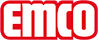 emco Bauemco MARSCHALL Premium Large mit Einlage Innova und Kratzkante 522 PSL Innova KTyp522 PSL Innova KBelastungextremTrägerprofilverstärkte Trägerprofile aus verwindungssteifem Aluminium mit unterseitiger Premium-GehschalldämmungTrägerprofilfarbeStandard natur eloxiert. Gegen Aufpreis Eloxalfarben: EV3 Gold, C33 Mittelbronze, C35 Schwarz oder C31 Edelstahlca. Höhe (mm)22TrittflächeDie besonders anpassungsfähige Innova-Einlage steht für repräsentative Optik und verbessert die Raumakustik. Das Zusatzprofil erhöht den Reinigungseffekt.Standard Profilabstand ca. (mm)5 , Abstandhalter aus Gummiautomatische TürsystemeProfilabstand optional auch in 3 mm für Karusselltüren nach EN 16005Farben36.01 schwarz36.02 anthrazit36.03 grauSonderfarbenWeitere Farben aus unserer aktuellen Sauberlaufkollektion wählbar.BrandverhaltenBrandverhalten der Einlage nach EN 13501 in Cfl-s1.Verbindungdurch kunststoffummanteltes EdelstahlseilGarantie5 Jahre GarantieGarantiebedingungen finden Sie unter:Einlage zertifiziert nach TÜV PROFiCERT- product Interior (Standard)Französische VOC- VerordnungLEED v4 (outside North America)BREAM Exemplary LevelBelgische VOC-VerordnungAgBBMVV TB Anhang 8, 9 / ABGPolmaterial100 % PA 6 (Polyamid)BeanspruchungsklasseObjektgeeignet 33AbmessungenMattenbreite:.........................mm (Stablänge)Mattentiefe:.........................mm (Gehrichtung)Kontaktemco Bautechnik GmbH · Breslauer Straße 34 - 38 · 49808 Lingen (Ems) · Telefon: 0591/9140-500 · Telefax: 0591/9140-852 · e-mail: bau@emco.de · www.emco-bau.com